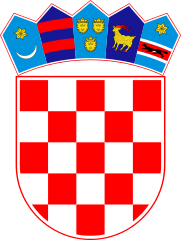 KLASA: 021-05/20-01/18URBROJ: 2178/02-03-20-2Bebrina, 21. svibnja 2020. godineTemeljem članka 32. Statuta općine Bebrina („Službeni vjesnik Brodsko- posavske županije“ broj 02/2018, 18/2019 i 24/2019 i „Glasnika Općine Bebrina“ broj 1/2019 i 2/2020) na 27. sjednici Općinskog vijeća općine Bebrina održanoj 21. svibnja 2020. godine donosi se O D L U K Ao usvajanju izvješća o izvršenju Programa javnih  potreba u socijalnoj skrbina području općine Bebrina u 2019. godiniČlanak I.Ovom Odlukom usvaja se Izvješće o izvršenju Programa javnih  potreba u socijalnoj skrbina području općine Bebrina u 2019.godini (KLASA:021-05/20-01/18,  URBROJ:2178/02-03-20-1 od 21. svibnja 2020. godine).Članak II.Izvješće o izvršenju Programa javnih  potreba u socijalnoj skrbi na području općine Bebrina u 2019.godini (KLASA:021-05/20-01/18,  URBROJ:2178/02-03-20-1 od 21. svibnja 2020. godine) sastavni je dio ove Odluke i objavit će se u Glasniku Općine Bebrina. Članak III.	Ova Odluka stupa na snagu osmog dana od dana objave u Glasniku Općine Bebrina.OPĆINSKO VIJEĆE OPĆINE BEBRINA							PREDSJEDNIK OPĆINSKOG VIJEĆAMijo Belegić, ing.Dostaviti:Dosje sjednica,Pismohrana, Ministarstvo financijaObjava u Glasniku Općine Bebrina      